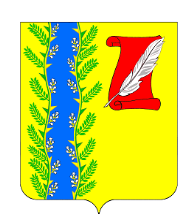 Об одобрении прогноза социально-экономического развития Пушкинского сельского поселения Гулькевичского района на 2022 год и на период до 2024 годаВ соответствии со статьей 173 Бюджетного кодекса Российской Федерации, постановлением администрации Пушкинского сельского поселения Гулькевичского района от 28 октября 2020 года № 128 «О разработке и корректировке, осуществлении мониторинга и контроля реализации прогноза социально-экономического развития Пушкинского сельского поселения Гулькевичского района на среднесрочный период»,  п о с т а н о в л я ю:1. Одобрить прилагаемый прогноз  социально-экономического развития  Пушкинского сельского поселения Гулькевичского района  на 2022 год и на период до 2024 года (приложение).2. Разместить одобренный прогноз социально-экономического развития Пушкинского сельского поселения Гулькевичского района на 2022 год и на период до 2024 года на  сайте администрации Пушкинского сельского поселения Гулькевичского района в сети Интернет.3. Контроль за выполнением настоящего постановления оставляю за собой.4. Постановление вступает в силу со дня его подписания.Глава Пушкинского сельского поселения Гулькевичского района                                                                     О.В. Смородина АДМИНИСТРАЦИЯ ПУШКИНСКОГО СЕЛЬСКОГО ПОСЕЛЕНИЯ ГУЛЬКЕВИЧСКОГО РАЙОНААДМИНИСТРАЦИЯ ПУШКИНСКОГО СЕЛЬСКОГО ПОСЕЛЕНИЯ ГУЛЬКЕВИЧСКОГО РАЙОНААДМИНИСТРАЦИЯ ПУШКИНСКОГО СЕЛЬСКОГО ПОСЕЛЕНИЯ ГУЛЬКЕВИЧСКОГО РАЙОНААДМИНИСТРАЦИЯ ПУШКИНСКОГО СЕЛЬСКОГО ПОСЕЛЕНИЯ ГУЛЬКЕВИЧСКОГО РАЙОНААДМИНИСТРАЦИЯ ПУШКИНСКОГО СЕЛЬСКОГО ПОСЕЛЕНИЯ ГУЛЬКЕВИЧСКОГО РАЙОНАПОСТАНОВЛЕНИЕПОСТАНОВЛЕНИЕПОСТАНОВЛЕНИЕПОСТАНОВЛЕНИЕПОСТАНОВЛЕНИЕот№с. Пушкинскоес. Пушкинскоес. Пушкинскоес. Пушкинскоес. Пушкинское